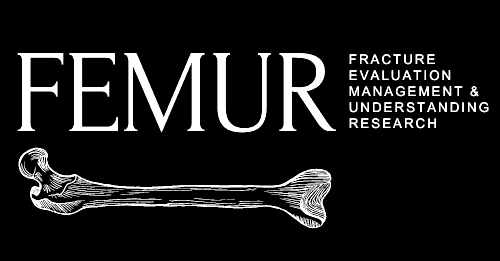 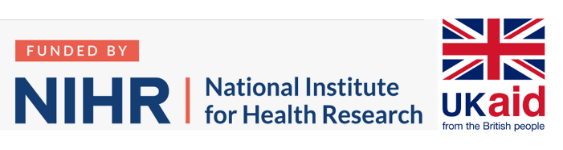 Fracture Evaluation Management & Understanding Research: A prospective cohort study Consent form I am giving permission on behalf of myself. □ Yes		□ NoI was allowed to ask questions about the project. □ Yes		□ NoI agree to share my data for this project.□ Yes		□ NoI understand that my name or surname will not be part of the data collected and therefore no one will know that I took part in the study.□ Yes		□ NoI understand that I can choose if I want to take part in the study or not. I may stop taking part in the study at any point without anything bad happening to me.□ Yes		□ NoI understand that my data will only be used for research and my real name or any of my information will not be used at any time during the study.□ Yes		□ NoI understand that my research data will be stored for a period of 20 years.□ Yes		□ No_____________________					_____________________Participant’s code/pseudonym				Date(other name assigned)_____________________ 					_____________________	Consent taker				   	           		DateIf after we have finished the work,  1) You have questions, concerns, or complaints, 2) You would like to talk to the project team, 3) You think the project has harmed you, or 4) You wish to stop taking part in the study; please feel free to contact: XXX, the Principal Investigator in [insert country], [insert contact details] or femurstudy@gmail.com  